Unit 1Unit 2Unit 3Unit 4Orange Line 5 Planungsübersicht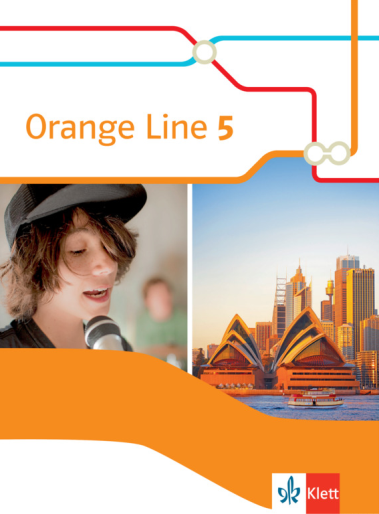 Methodenkompetenz (in jeder Unit): selbstständige Erschließung von Regeln (Language detectives)Kooperative LernformenErgänzende Tipps und Techniken für Reading, Listening, Viewing, Speaking, MediationPortfolio / Selbstüberprüfung (Checklist)Abschnitt/ SB-SeiteZeitLernzielFertigkeit/Kompetenz/WissenserwerbÜbungen im SchülerbuchWeitere MaterialienWay in10-11ca. 3hI can understand information about Australia.Hör-/Sehverstehen; Leseverstehen: Bildern und Texten zu Australien Informationen entnehmen und Fragen beantwortenHörverstehen: Einem Hörtext über die School of the Air Informationen entnehmen1-23A 1,3-4V 1WB 2/1Station 112-15ca. 3hI can discuss respectful behavior.Leseverstehen: Einem Text über Uluru und die Kultur der Aborigines Informationen entnehmen und Fragen beantworten Sprechen: Eine Karikatur beschreibenSprechen: Sätze mit Modalen Hilfsverben in der Vergangenheit bilden Schreiben: Modale Hilfsverben in der entsprechenden Zeit einsetzenSprechen: Über respektvolles Verhalten diskutierenInterkulturelle Kompetenz: Ayers Rock und die Aborigines Grammatik: Modale Hilfsverben und ihre ErsatzformenWortschatz: Wortfeld Respect1-356-789Skills BoxG 1A 1,5WB 3/1-5/9Station 216-19ca. 3hI can write a job application.Hörverstehen; Leseverstehen: Einem Bewerbungsschreiben Informationen entnehmenSprechen: Über gute Qualitäten im Job sprechenHörverstehen: Einem Telefonat Informationen entnehmenSprechen: Menschen und ihre Berufe vergleichenSchreiben: Steigerungsformen der Adjektive und Adverbien verwendenSchreiben: Eine Bewerbungsschreiben mit Lebenslauf verfassenInterkulturelle Kompetenz: Lebenslauf auf Englisch (CV) Methodenkompetenz: Listening Skills: Bei formellen Telefonaten Notizen machenGrammatik: Steigerung und Vergleich von Adjektiven und AdverbienWortschatz: Wortfeld Jobs; Jobs and qualities1-24567-89Skills BoxSkills BoxG 2A 1,6-7WB 6/1-11/2Reading corner20-21ca. 2hI can understand a text about dangers to the environment.Leseverstehen: Einem Internetartikel über das Great Barrier Reef Informationen entnehmen und Fragen beantwortenSprechen: Eine Präsentation zu den Bedrohungen des Great Barrier Reef vorbereiten und halten Methodenkompetenz: Reading Skills: Neue Wörter ohne Wörterbuch erschließen1-45a)Skills BoxA 1,8WB 12/1-13/4Mediation22ca. 1hI can pass on information about signs.Sehverstehen; Leseverstehen: Australische Hinweisschilder verstehen und den Inhalt auf Deutsch wiedergebenSehverstehen; Leseverstehen: Deutsche Hinweisschilder verstehen und den Inhalt auf Englisch wiedergeben12WB 14/1-2Film corner23ca. 1hI can understand a film about Australia’s underwater world.Hör-/Sehverstehen: Amazing creaturesHör-/Sehverstehen: Einem Film über die Tierwelt Australiens Informationen entnehmen und die Informationen Bildern zuweisenInterkulturelle Kompetenz: Australiens gefährliche TierweltMethodenkompetenz: Viewing Skills: Struktur eine Dokumentation12Skills BoxSkills BoxV 2Checkpoint24-25ca. 2hWissen und Strategien anwenden; den Lernstand überprüfenSprechen: Ein Bewerbungsgespräch vorbereiten und in Gruppen vortragenInterkulturelle Kompetenz: Lustige Berufe in AustralienMethodenkompetenz: Speaking Skills: Höfliche Anrede im Bewerbungsgespräch Methodenkompetenz: Speaking Skills: Ehrlichkeit im BewerbungsgesprächSkills BoxSkills BoxSkills BoxWB 15-17More about26-27ca. 1hAnimals down underHör-/Sehverstehen; Leseverstehen: Einem Text über die Tierwelt Australiens Informationen entnehmen und darüber diskutierenSprechen: Eine kurze Präsentation zu einem Australischen Tier vorbereiten und vortragen12A 1,9-14Abschnitt/ SB-SeiteZeitLernzielFertigkeit/Kompetenz/WissenserwerbÜbungen im SchülerbuchWeitere MaterialienWay in28-29ca. 3hI can understand information about the Caribbean.Hör-/Sehverstehen; Leseverstehen: Bildern und Texten zu der Karibik Informationen entnehmen und Fragen beantwortenHörverstehen: Einem Interview über Bob Marley Informationen entnehmen und Fragen beantworten 1-23A 1,15-16V 3WB 26/1-2Station 130-33ca. 3hI can write a fictional story.Leseverstehen: Einem Text über die Karibik Informationen entnehmen und mit dem Text arbeitenHörverstehen: Eine Durchsage am Flughafen Informationen entnehmenSprechen: Relativsätze zu Bildern bildenSchreiben: Relativsätze bildenSchreiben: Eine Geschichte die in der Karibik spielt schreiben Methodenkompetenz: Listening Skills: Bei Durchsagen am Flughafen die wichtigen Informationen rausfilternMethodenkompetenz: Writing Skills: Adjektive verwenden um Geschichten interessanter zu gestaltenGrammatik: Relativsätze mit und ohne RelativpronomenWortschatz: Wortfeld Holiday words1-3567-89Skills BoxSkills BoxG 3A 1,17-18WB 27/1-30/8Station 234-37ca. 3hI can talk about standards and values.Leseverstehen: Einem Blog über das Leben Junger Menschen in der Karibik Informationen entnehmenSprechen: Über Werte sprechen und sich austauschen Hörverstehen: A Song - Three little birdsSprechen: Bildbeschreibung Schreiben: Sätze bilden mit der Verlaufsform der VergangenheitSprechen: Eine kurze Präsentation zu Werte vorbereiten und vortragenInterkulturelle Kompetenz: Kreolsprache in JamaikaGrammatik: past progressiveWortschatz: Wortfeld Standards and values1-23456-78Skills BoxG 4A 1,19-20WB 32/1-35/2Reading corner38-41ca. 2hI can understand a pirate story.Leseverstehen: Einer Geschichte über Piraten Informationen entnehmen Schreiben: Fehlerhaften Text zu der Geschichte berichtigen Schreiben: Ein Charakterprofil erstellen Schreiben: Ein Ende zu der Geschichte schreibenMethodenkompetenz: Writing Skills: Ein Ende zu einer Geschichte schreiben1-234a)4b)Skills BoxA 1,21-24WB 36/1-37/2Mediation42ca. 1hI can pass on information about tourist attractions.Leseverstehen: Einen Mediationsdialog in Deutsch und English ergänzenSprechen: Austausch über  Freizeitaktivitäten Methodenkompetenz: Study Skills: bei einer Mediation nur die wichtigen Fakten wiedergeben12Skills BoxWB 38/1-2Film corner43ca. 1hI can understand a film about the weather in the Caribbean.Hör-/Sehverstehen: A Trip to GrenadaHör-/Sehverstehen: Einem Film über Grenada Informationen entnehmen und Fragen beantwortenSchreiben: Eine E-Mail schreibenInterkulturelle Kompetenz: Wetter in der KaribikMethodenkompetenz: Viewing Skills: Narration in einer Dokumentation123Skills BoxSkills BoxV 4Checkpoint44-45ca. 2hWissen und Strategien anwenden; den Lernstand überprüfenSchreiben: Ein Essay schreibenWB 39-41More about 46-47ca. 1hThe Caribbean worldHör-/Sehverstehen; Leseverstehen: Einem Text über das Leben in der Karibik Informationen entnehmen Sprechen: Interessante Informationen aus dem Text sammeln und vortragenSchreiben: Einen Zeitungsartikel schreiben12A 1,25-29Abschnitt/ SB-SeiteZeitLernzielFertigkeit/Kompetenz/WissenserwerbÜbungen im SchülerbuchWeitere MaterialienWay in48-49ca. 3hI can understand information about South Africa.Hör-/Sehverstehen; Leseverstehen: Bildern und Texten zu Südafrika Informationen entnehmen und Fragen beantwortenHörverstehen: Einer Führung im Museum Informationen entnehmen und Fakten sortieren1-23A 2,1-2V 5WB 50/1Station 150-53ca. 3hI can talk about social differences.Leseverstehen: Bildern und Texten zu einem Autounfall in Durban in Südafrika entnehmenSchreiben: Einen kurzen Text über gesellschaftliche Unterschiede in Südafrika schreibenSprechen: Über Südafrikanische Desserts sprechenSchreiben: Sätze in der Vorvergangenheit bildenSprechen: Über zwei Bilder, die gesellschaftliche Unterschiede darstellen, diskutierenInterkulturelle Kompetenz: Südafrikanische Gerichte und ihre HerkunftGrammatik: past perfectWortschatz: Wortfeld Social differences1-25678Skills BoxG 6A 2,3-7WB 50/1-54/9Station 254-57ca. 3hI can write an article about a nature reserve. Leseverstehen: Einem Interview mit einem Ranger im Kruger National Park Informationen entnehmen und Fragen beantwortenSchreiben: Sätze mit neuen Vokabeln bildenHörverstehen: Einer Südafrikanischen Radiosendung Informationen entnehmenSchreiben: Sätze im Passiv bildenSchreiben: Einen Zeitschriftenartikel schreibenMethodenkompetenz: Listening Skills: Nachrichtensendung im Radio und Fernsehen verfolgen als ÜbungMethodenkompetenz: Writing Skills: Interessante und informative Zeitschriftenartikel schreiben (Inhalt, Stil, Layout) Grammatik: Das PassivWortschatz: Wortfeld Landscapes; Nature 1-2456-89Skills BoxSkills BoxG 7A 2,8-9WB 55/1-59/2Reading corner58-61ca. 2hI can understand a story about apartheid.Leseverstehen: Eine Geschichte über Apartheid verstehen und Fragen beantworten Sprechen: Über den Text diskutierenSprechen: Eine Filmszene vorspielen1-345A 2,10-13WB 60/1-61/4Mediation62ca. 1hI can pass on information about languages in South Africa.Leseverstehen: Einen Text zu Sprachen in Südafrika verstehen und Informationen auf Deutsch wiedergebenSprechen: Über die Situation bezüglich Sprache in Deutschland diskutieren Interkulturelle Kompetenz: Südafrikas Amtssprache und Alltagssprachen12Skills BoxWB 62/1-2Film corner63ca. 1hI can understand a film about living in Cape Town. Hör-/Sehverstehen: Different faces of Cape TownSprechen: Über den Film und die Eindrücke, die er bezüglich Südafrika vermittelt diskutierenInterkulturelle Kompetenz: Geschichte und Architektur Kapstadts Methodenkompetenz: Viewing Skills: Impressionen durch Bilder ohne Ton in einem Film vermitteln1-23Skills BoxSkills BoxV 6Checkpoint64-65ca. 2hWissen und Strategien anwenden; den Lernstand überprüfenSchreiben, Sprechen: Eine Rede schreiben und vortragenMethodenkompetenz: Speaking Skills: Einen Rede deutlich und selbstbewusst vortragenSkills BoxWB 36-65More about66-67ca. 1hA sports crazy nationLeseverstehen: Einem Text zu Sport in Südafrika Informationen entnehmen und darüber austauschen1-2A 2,14Abschnitt/ SB-SeiteZeitLernzielFertigkeit/Kompetenz/WissenserwerbÜbungen im SchülerbuchWeitere MaterialienWay in68-69ca. 3hI can understand information about Hong KongHör-/Sehverstehen; Leseverstehen: Bildern und Texten zu Hong Kong Informationen entnehmen und Fragen beantwortenHörverstehen: Einer Umfrage zum Leben in Hong Kong Informationen entnehmen1-23A 2,15-16V 7WB 74/1Station 170-73ca. 3hI can write an online comment.Leseverstehen, Sprechen: Einem Internetartikel über ein ungewöhnliches Hobby Informationen entnehmen und darüber diskutierenSprechen: Sich über zwei Veranstaltungen austauschenSprechen: Eine Umfrage zum Thema Einkaufsverhalten durchführenSchreiben: Sätze in der Indirekten Rede verwendenSchreiben: Einen Online Kommentar schreibenMethodenkompetenz: Writing Skills: Online Kommentare schreibenGrammatik: Indirekte Rede I; Indirekte Rede IIWortschatz: Wortfeld Buying and selling1-468910Skills BoxG 8-9A 2,17WB 75/1-77/8Station 274-77ca. 3hI can talk about how to make a place more eco-friendly.Leseverstehen: Einem Dialog aus einer Talkshow Informationen entnehmen und Fragen beantwortenSprechen: Über eine Umfrage bezüglich umweltfreundliches Verhalten diskutierenHörverstehen: Einem Bericht über Smog Informationen entnehmenSchreiben: Sätze in der richtigen Zukunftsform bildenSprechen: Eine Präsentation über Umweltschutzmaßnahmen vortragenInterkulturelle Kompetenz: Energieversorgung in Hong KongMethodenkompetenz: Study Skills: Diagramme richtig verwenden um Informationen zu präsentierenGrammatik: Will-future and going-to-futureWortschatz: Wortfeld Verbs for effects; Environment1-45678Skills BoxSkills BoxG 102,18-19WB 78/1-81/2Reading corner78-79ca. 2hI can understand a text about the media.Leseverstehen: Einem Text über Zensur und der Einfluss der Medien auf die Gesellschaft Informationen entnehmen und Fragen beantwortenSprechen: Über eine Karikatur diskutierenSprechen: Über Nachrichten diskutierenSchreiben: Ein kurzes Essay darüber schreiben, ob Minderjährige die Nachrichten sehen sollten1-456a)6b)A 2,20WB 82/1-83/2Mediation80ca. 1hI can pass on information about cyberbullying.Leseverstehen: Einen deutschen Internetartikel zum Thema Cybermobbing verstehen und den Inhalt auf Englisch wiedergebenInterkulturelle Kompetenz: Gesetze gegen Cybermobbing1-2Skills BoxWB 84/1Film corner81ca. 1hI can understand a film about living in Hong Kong.Hör-/Sehverstehen: A life in the skySprechen: Über den Film und das Leben in einer Großstadt diskutierenInterkulturelle Kompetenz: Transportmittel in Hong KongMethodenkompetenz: Viewing Skills: Wechselnde Schnitte machen einen Film dynamisch und spannend1-23Skills BoxSkills BoxV 8Checkpoint82-83ca. 2hWissen und Strategien anwenden; den Lernstand überprüfenSprechen: Eine Präsentation mit Folien erstellenMethodenkompetenz: Study Skills: Verwendung von einfachen und eindeutigen BildernMethodenkompetenz: Speaking Skills: Präsentation zuerst mit Notizen üben und dann frei vortragenSkills BoxSkills BoxWB 85-87More about84-85ca. 1hWhere east meets westLeseverstehen: Einem Text zum westlichen Einfluss auf die Kultur Hong Kongs Informationen entnehmen und in einer Tabelle gegenüberstellenSchreiben: Einen kurzen Informationstext zu „Cantopop“ schreiben12A 2,21-25